Załącznik nr 2 do ogłoszenia nr SOK.IU.253.O1.2022 z dnia 07.04.2022 r.WzórUmowa sprzedaży zawarta w dniu ………………… 2022 r. pomiędzy:Powiatową Stacją Sanitarno-Epidemiologiczną w Radomiu, ul. gen. Leopolda Okulickiego 9D, 26-601 Radom, NIP 796-20-46-977, REGON: 670958804 reprezentowaną przez: Dyrektora Powiatowej Stacji Sanitarno-Epidemiologicznej lek. med. Lucynę Wiśniewską zwaną dalej „Sprzedającym” a……………………………………………………………………………………………………………………………………………………………………………………………………/imię i nazwisko lub nazwa firmy, adres, NIP/ zwanym dalej „Kupującym” o następującej treści:§1Zgodnie z wynikiem przeprowadzonego przetargu publicznego na sprzedaż samochodu marki Opel Corsa, Sprzedawca będący właścicielem pojazdu oświadcza, że sprzedaje, a Kupujący nabywa samochód marki Opel Corsa, o numerze rejestracyjnym WR 76274 nr nadwozia W0L0XCF6856052413, rok produkcji 2005 wraz z wyposażeniem wg protokołu przekazania, będącego załącznikiem do niniejszej umowy.Samochód jest wolny od wad prawnych, nie jest obciążony prawami na rzecz osób trzecich oraz nie toczy się żadne postępowanie, którego przedmiotem jest ten pojazd, ani nie stanowi on również przedmiotu zabezpieczenia.§2Cenę sprzedaży samochodu zgodnie ze złożoną przez Kupującego ofertą ustala się na kwotę ………………………..zł. (słownie …………………………………………………………….)§3Na poczet ceny zaliczona zostaje kwota wadium w wysokości 200,00zł.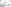 Do zapłaty pozostaje kwota …………………… zł., którą Kupujący ureguluje gotówką w kasie Powiatowej Stacji Sanitarno-Epidemiologicznej w Radomiu w terminie do dnia  ……………Za całość zapłaty Sprzedający wystawi Kupującemu fakturę stanowiącą dowód sprzedaży pojazdu.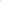 §4Wydanie przedmiotu sprzedaży nastąpi z miejsca postoju w Radomiu, przy ul. gen. Leopolda Okulickiego 9D, po potwierdzeniu wpływu kwoty określonej w §3 do kasy Sprzedawcy, protokołem pisemnym z udziałem przedstawiciela Sprzedawcy i Kupującego.§5Ze strony Sprzedającego do podpisania protokołu, o którym mowa w §1 oraz w §4 umowy upoważniony jest Pan Leszek Maciaszczyk - Kierownik Sekcji Administracyjno-Gospodarczej.§6Z chwilą podpisania protokołu, o którym mowa w §4 na Kupującego przechodzą wszelkie prawa i obowiązki związane z przedmiotem umowy.§7Kupujący oświadcza, że znany jest mu stan techniczny samochodu określonego w §1 niniejszej umowy i oświadcza ponadto, iż z tego tytułu nie będzie rościł żadnych pretensji do Sprzedającego.Kupujący oświadcza, iż sprawdził oznaczenie numerowe pojazdu i dowodu rejestracyjnego i nie wnosi do nich żadnych zastrzeżeń.Kupujący oświadcza, że w ciągu 14 dni od podpisania protokołu, o którym mowa w §4, zobowiązuje się do dobrowolnego wypowiedzenia obowiązującej polisy ubezpieczeniowej                   i zawarcia ubezpieczenia pojazdu we własnym zakresie.§8Wszelkie koszty związane z realizacją niniejszej umowy, w tym także koszty uiszczenia opłaty skarbowej obciążają Kupującego.§9Wszelkie zmiany do umowy wymagają formy pisemnej pod rygorem nieważności.§10W sprawach nieuregulowanych niniejszą umową zastosowanie mają obowiązujące w tym zakresie przepisy Kodeksu cywilnego.§11Umowę sporządzono w dwóch jednobrzmiących egzemplarzach, po jednym dla każdej  ze stron.………………………………….                                                 ………………………………….	SPRZEDAJĄCY	KUPUJĄCY